Ve pondělí dne 26.3.2018bude obecní úřad Hořovičky uzavřen pro veřejnost.z důvodu práce „Pověřence pro ochranu osobních údajů podle GDPR“v souvislosti s nařízením EP a Rady (EU) č. 2016/679 ze dne 27.dubna 2016 oochraně fyzických osob v souvislosti se zpracováním osobních údajů, které je často označováno jakoGDPR (General Data Protection Regulation)Ivan Fidesstarosta obce Hořovičky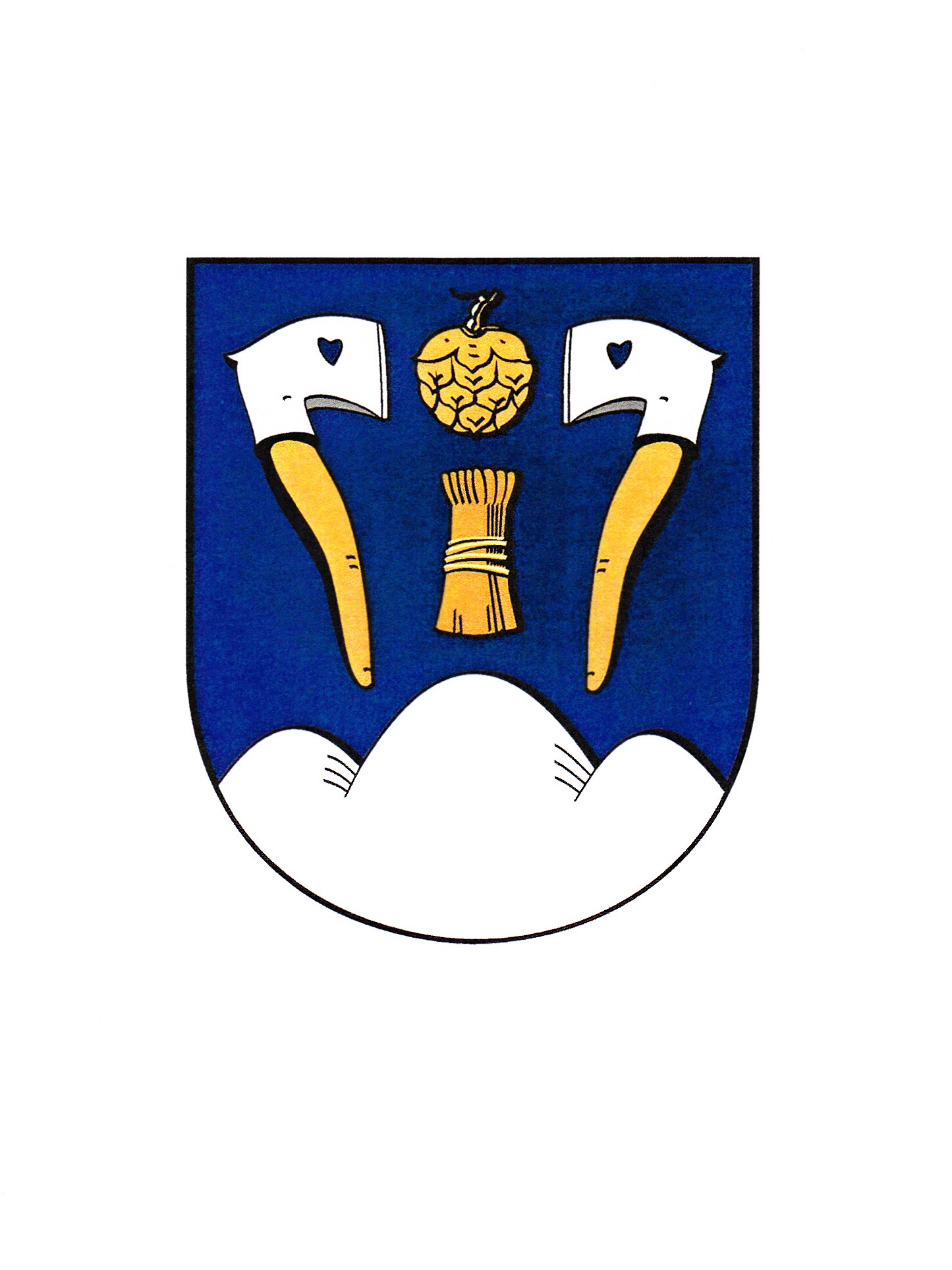  Obecní  úřad  Hořovičky  okres  Rakovník__________________________________________________________________